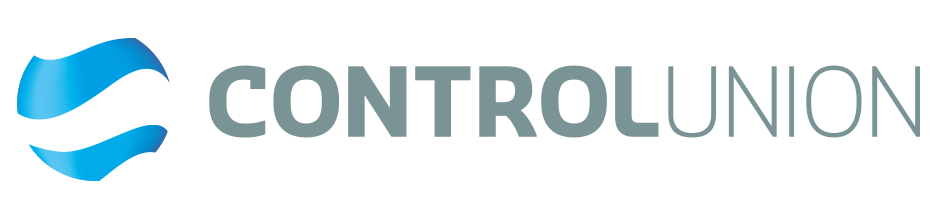 Formularz zgłoszeniowy FSC® Chain of Custody (CoC)Proszę o wypełnienie, a następnie, jeśli to możliwe, odesłanie w wersji elektronicznejJa, niżej podpisany, deklaruję wypełnienie tego formularza zgłoszeniowego zgodnie z sytuacją rzeczywistą.Wypełniony formularz proszę przesłać na adres e-mail: polska@controlunion.com Na podstawie powyższych informacji Control Union Certifications przygotuje dla Państwa niezobowiązującą ofertę.  DANE KONTAKTOWEDANE KONTAKTOWEPEŁNA NAZWA FIRMY ADRES FIRMY:(ulica, kod pocztowy, miejscowość, województwo)PRAWNY PRZEDSTAWICIEL FIRMY:OSOBA KONTAKTOWA:(proszę wypełnić, jeśli jest inna niż prawny przedstawiciel firmy)TELEFON/FAX:ADRES E-MAIL:	STRONA WWW:NIP:Krótki opis działalności firmy:DANE WNIOSKODAWCY I ZAKRES CERTYFIKACJIDANE WNIOSKODAWCY I ZAKRES CERTYFIKACJIDANE WNIOSKODAWCY I ZAKRES CERTYFIKACJIDANE WNIOSKODAWCY I ZAKRES CERTYFIKACJIDANE WNIOSKODAWCY I ZAKRES CERTYFIKACJIDANE WNIOSKODAWCY I ZAKRES CERTYFIKACJIDANE WNIOSKODAWCY I ZAKRES CERTYFIKACJIDANE WNIOSKODAWCY I ZAKRES CERTYFIKACJIZgłoszenie po raz pierwszy (firma nie była certyfikowana w żadnym programie leśnym w ostatnich 5 latach)Zgłoszenie po raz pierwszy (firma nie była certyfikowana w żadnym programie leśnym w ostatnich 5 latach)Zgłoszenie po raz pierwszy (firma nie była certyfikowana w żadnym programie leśnym w ostatnich 5 latach)Zgłoszenie po raz pierwszy (firma nie była certyfikowana w żadnym programie leśnym w ostatnich 5 latach) Wskazanie zmian (firma była certyfikowana w programie leśnych w ostatnich 5 latach) Wskazanie zmian (firma była certyfikowana w programie leśnych w ostatnich 5 latach) Wskazanie zmian (firma była certyfikowana w programie leśnych w ostatnich 5 latach) Wskazanie zmian (firma była certyfikowana w programie leśnych w ostatnich 5 latach)Rodzaj certyfikatu (proszę zaznaczyć wszystkie mające zastosowanie opcje)Rodzaj certyfikatu (proszę zaznaczyć wszystkie mające zastosowanie opcje)Rodzaj certyfikatu (proszę zaznaczyć wszystkie mające zastosowanie opcje)Rodzaj certyfikatu (proszę zaznaczyć wszystkie mające zastosowanie opcje)Rodzaj certyfikatu (proszę zaznaczyć wszystkie mające zastosowanie opcje)Rodzaj certyfikatu (proszę zaznaczyć wszystkie mające zastosowanie opcje)Rodzaj certyfikatu (proszę zaznaczyć wszystkie mające zastosowanie opcje)Rodzaj certyfikatu (proszę zaznaczyć wszystkie mające zastosowanie opcje) Certyfikat indywidualny 
      (jeden zakład/biuro) Certyfikat wielozakładowy 
(kilka zakładów/biur) Certyfikat wielozakładowy 
(kilka zakładów/biur)Certyfikat grupowy
(kilka niezależnych firm)Certyfikat grupowy
(kilka niezależnych firm)Certyfikat grupowy
(kilka niezależnych firm)Certyfikat grupowy
(kilka niezależnych firm) Certyfikat indywidualny dla kilku zakładów produkcyjnych 
(wspólne biuro dla kilku zakładów)Jeśli firma była certyfikowana wcześniej, proszę wpisać termin ostatniego audytu:Jeśli firma była certyfikowana wcześniej, proszę wpisać termin ostatniego audytu:Jeśli firma była certyfikowana wcześniej, proszę wpisać termin ostatniego audytu:Jeśli firma była certyfikowana wcześniej, proszę wpisać termin ostatniego audytu:Jeśli firma była certyfikowana wcześniej, proszę wpisać termin ostatniego audytu:Jeśli firma była certyfikowana wcześniej, proszę wpisać termin ostatniego audytu:Jeśli firma była certyfikowana wcześniej, proszę wpisać termin ostatniego audytu:Jeśli firma była certyfikowana wcześniej, proszę wpisać termin ostatniego audytu:Opis działalności, który dotyczy firmy (proszę zaznaczyć wszystkie mające zastosowanie opcje):Opis działalności, który dotyczy firmy (proszę zaznaczyć wszystkie mające zastosowanie opcje):Opis działalności, który dotyczy firmy (proszę zaznaczyć wszystkie mające zastosowanie opcje):Opis działalności, który dotyczy firmy (proszę zaznaczyć wszystkie mające zastosowanie opcje):Opis działalności, który dotyczy firmy (proszę zaznaczyć wszystkie mające zastosowanie opcje):Opis działalności, który dotyczy firmy (proszę zaznaczyć wszystkie mające zastosowanie opcje):Opis działalności, który dotyczy firmy (proszę zaznaczyć wszystkie mające zastosowanie opcje):Opis działalności, który dotyczy firmy (proszę zaznaczyć wszystkie mające zastosowanie opcje):  Obróbka pierwotna (tartak, materiał wejściowy – drewno okrągłe, kłody)  Obróbka pierwotna (tartak, materiał wejściowy – drewno okrągłe, kłody) Obróbka wtórna (produkcja, przetwarzanie surowca) Obróbka wtórna (produkcja, przetwarzanie surowca) Obróbka wtórna (produkcja, przetwarzanie surowca) Obróbka wtórna (produkcja, przetwarzanie surowca) Pozyskanie drewna z lasu (ścinka w lesie) Pozyskanie drewna z lasu (ścinka w lesie)Zbiór leśnych produktów niedrzewnych (owoce runa leśnego)Zbiór leśnych produktów niedrzewnych (owoce runa leśnego)Firma handlowa: z fizycznym posiadaniem produktu/surowca bez fizycznego posiadania produktu/surowcaFirma handlowa: z fizycznym posiadaniem produktu/surowca bez fizycznego posiadania produktu/surowcaFirma handlowa: z fizycznym posiadaniem produktu/surowca bez fizycznego posiadania produktu/surowcaFirma handlowa: z fizycznym posiadaniem produktu/surowca bez fizycznego posiadania produktu/surowca Druk i usługi powiązane Druk i usługi powiązaneCzy proszą Państwo o transfer aktualnego certyfikatu FSC CoC?TAK             NIECzy proszą Państwo o transfer aktualnego certyfikatu FSC CoC?TAK             NIECzy proszą Państwo o transfer aktualnego certyfikatu FSC CoC?TAK             NIECzy proszą Państwo o transfer aktualnego certyfikatu FSC CoC?TAK             NIECzy proszą Państwo o transfer aktualnego certyfikatu FSC CoC?TAK             NIENumer certyfikatu FSC: Numer certyfikatu FSC: Numer certyfikatu FSC: Czy proszą Państwo o transfer aktualnego certyfikatu FSC CoC?TAK             NIECzy proszą Państwo o transfer aktualnego certyfikatu FSC CoC?TAK             NIECzy proszą Państwo o transfer aktualnego certyfikatu FSC CoC?TAK             NIECzy proszą Państwo o transfer aktualnego certyfikatu FSC CoC?TAK             NIECzy proszą Państwo o transfer aktualnego certyfikatu FSC CoC?TAK             NIEPowód zmiany jednostki certyfikującej:Powód zmiany jednostki certyfikującej:Powód zmiany jednostki certyfikującej:Poniżej proszę opisać wszystkie lokalizacje, które mają być objęte certyfikacją. Proszę podać ich adresy, rodzaj działalności (patrz kategorie powyżej), liczbę pracowników oraz klasę AAF (patrz tabela poniżej). Dla certyfikacji grupowej lub wielozakładowej proszę opisać wszystkie jednostki przetwórcze wraz z jednostką centralną. W przypadku zmian, proszę wymienić wszystkie jednostki, a następnie wskazać te, które podlegają zmianom, dodaniu lub wycofaniu. Poniżej proszę opisać wszystkie lokalizacje, które mają być objęte certyfikacją. Proszę podać ich adresy, rodzaj działalności (patrz kategorie powyżej), liczbę pracowników oraz klasę AAF (patrz tabela poniżej). Dla certyfikacji grupowej lub wielozakładowej proszę opisać wszystkie jednostki przetwórcze wraz z jednostką centralną. W przypadku zmian, proszę wymienić wszystkie jednostki, a następnie wskazać te, które podlegają zmianom, dodaniu lub wycofaniu. Poniżej proszę opisać wszystkie lokalizacje, które mają być objęte certyfikacją. Proszę podać ich adresy, rodzaj działalności (patrz kategorie powyżej), liczbę pracowników oraz klasę AAF (patrz tabela poniżej). Dla certyfikacji grupowej lub wielozakładowej proszę opisać wszystkie jednostki przetwórcze wraz z jednostką centralną. W przypadku zmian, proszę wymienić wszystkie jednostki, a następnie wskazać te, które podlegają zmianom, dodaniu lub wycofaniu. Poniżej proszę opisać wszystkie lokalizacje, które mają być objęte certyfikacją. Proszę podać ich adresy, rodzaj działalności (patrz kategorie powyżej), liczbę pracowników oraz klasę AAF (patrz tabela poniżej). Dla certyfikacji grupowej lub wielozakładowej proszę opisać wszystkie jednostki przetwórcze wraz z jednostką centralną. W przypadku zmian, proszę wymienić wszystkie jednostki, a następnie wskazać te, które podlegają zmianom, dodaniu lub wycofaniu. Poniżej proszę opisać wszystkie lokalizacje, które mają być objęte certyfikacją. Proszę podać ich adresy, rodzaj działalności (patrz kategorie powyżej), liczbę pracowników oraz klasę AAF (patrz tabela poniżej). Dla certyfikacji grupowej lub wielozakładowej proszę opisać wszystkie jednostki przetwórcze wraz z jednostką centralną. W przypadku zmian, proszę wymienić wszystkie jednostki, a następnie wskazać te, które podlegają zmianom, dodaniu lub wycofaniu. Zakład/Nazwa oddziałuLokalizacja (adres)(w tym kraj i dane osoby kontaktowej)Typ operacji/Rodzaj działalności gospodarczej (patrz powyżej)Ilość pracowników Zmiana, dodanie,  wycofanie(jeśli dotyczy)[Proszę rozszerzyć tabelę, jeśli to konieczne][Proszę rozszerzyć tabelę, jeśli to konieczne][Proszę rozszerzyć tabelę, jeśli to konieczne][Proszę rozszerzyć tabelę, jeśli to konieczne][Proszę rozszerzyć tabelę, jeśli to konieczne]PLANOWANY ZAKRES CERTYFIKATUPLANOWANY ZAKRES CERTYFIKATUSUROWCEProszę wskazać surowce, które planują Państwo używać na potrzeby certyfikowanej produkcjiSurowiec od certyfikowanych dostawców:
 z kategorią FSC (kupno u certyfikowanych dostawców z oświadczeniem FSC) z kategorią FSC CW (kupno u certyfikowanych dostawców z oświadczeniem FSC Controlled Wood i kodem CW)SUROWCEProszę wskazać surowce, które planują Państwo używać na potrzeby certyfikowanej produkcjiSurowiec niecertyfikowany:materiał kontrolowany (surowiec niecertyfikowany, konieczne sporządzenie Analizy Ryzyka w zgodzie ze standardem FSC-STD-40-005) surowiec z odzysku (materiał niecertyfikowany, przed/po-użytkowy, który musi spełnić wymogi standardu FSC-STD-40-007)PRODUKTYProszę wskazać produkty, które planują Państwo objąć zakresem certyfikatu FSCPodwykonawstwoCzy planują Państwo zlecać usługi podwykonawcze w ramach certyfikowanej produkcji? (jeśli tak, proszę wpisać poniżej adres firmy oraz informację, czy posiada certyfikat FSC).TAK                                                            NIE PodwykonawstwoCzy planują Państwo zlecać usługi podwykonawcze w ramach certyfikowanej produkcji? (jeśli tak, proszę wpisać poniżej adres firmy oraz informację, czy posiada certyfikat FSC).TAK                                                            NIE ROCZNY PRZYCHÓD FIRMY Z PRODUKTÓW LEŚNYCHROCZNY PRZYCHÓD FIRMY Z PRODUKTÓW LEŚNYCHPoniższa informacja jest niezbędna, by wyliczyć wartość opłaty AAF (FSC Annual Administration Fee), która jest uza-leżniona od rocznego przychodu firmy (rozliczając zakończony rok podatkowy). Opłata ta jest obowiązkowa dla wszystkich posiadaczy certyfikatów. W przypadku certyfikatów indywidualnych, które obejmują kilka zakładów produkcyjnych należy zsumować przychody. Poniższa informacja jest niezbędna, by wyliczyć wartość opłaty AAF (FSC Annual Administration Fee), która jest uza-leżniona od rocznego przychodu firmy (rozliczając zakończony rok podatkowy). Opłata ta jest obowiązkowa dla wszystkich posiadaczy certyfikatów. W przypadku certyfikatów indywidualnych, które obejmują kilka zakładów produkcyjnych należy zsumować przychody. Obrót produktami leśnymi producenta w przeliczeniu (USD)*USDObrót produktami leśnymi handlowca w przeliczeniu (USD)*USDLiczba członków grupy (należy podać tylko dla certyfikatów grupowych)Obrót całkowity (USD) za rok podatkowyUSDPoczątek roku podatkowego (pełna data)Koniec roku podatkowego (pełna data)UWAGA: Opłata AAF naliczana jest każdego roku zgodnie z obowiązującą wersją polityki FSC (FSC-POL-20-005), która dostępna jest pod adresem organizacji FSC www.fsc.org.  Podane dane będą weryfikowane podczas audytów. W przypadku płatności opłaty akredytacyjnej AAF w walucie innej aniżeli USD, dodatkowo będzie doliczana opłata w wysokości 4% od jej podstawy zgodnie z polityką FSC-POL-20-005UWAGA: Opłata AAF naliczana jest każdego roku zgodnie z obowiązującą wersją polityki FSC (FSC-POL-20-005), która dostępna jest pod adresem organizacji FSC www.fsc.org.  Podane dane będą weryfikowane podczas audytów. W przypadku płatności opłaty akredytacyjnej AAF w walucie innej aniżeli USD, dodatkowo będzie doliczana opłata w wysokości 4% od jej podstawy zgodnie z polityką FSC-POL-20-005NAZWA FIRMYPRAWNY PRZEDSTAWICIEL FIRMY(osoba widniejąca w KRS/CEIDG)DATA I PODPIS